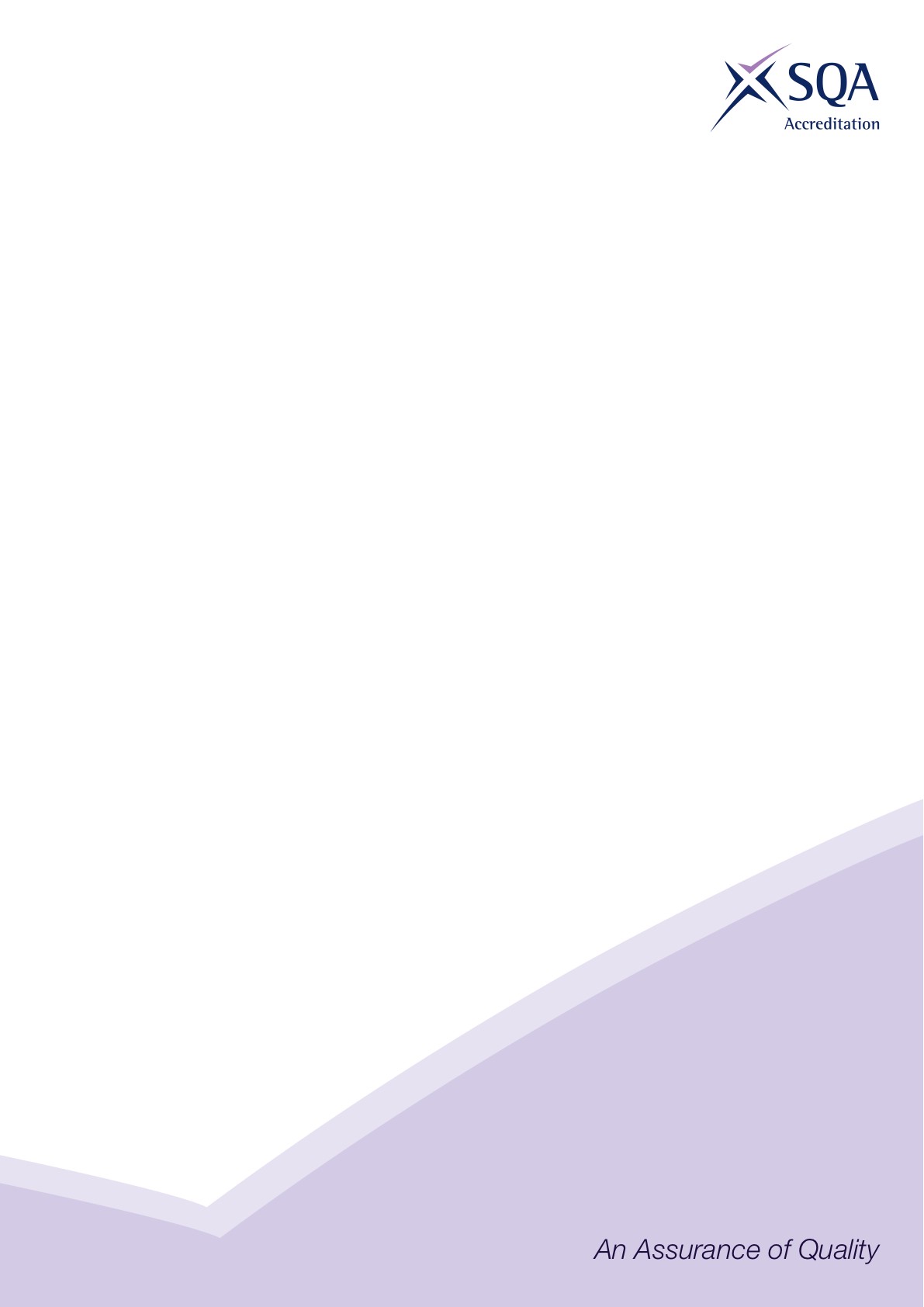 Core Skills SignpostingIntroductionCore Skills signposting indicates if there are opportunities within units to develop Core Skills in the workplace to a specified SCQF level. The signposting document should also acknowledge where there are no opportunities to develop Core Skills. This signposting can be used by providers and assessors to plan the development and assessment of Core Skills.The five Core Skills are:  Communication  Information and Communication Technology  Numeracy  Problem Solving  Working with Others NoteThe mapping signposts the opportunities to use evidence generated against the NOS to also satisfy the Core Skills (SCQF Level 5) requirement:1 is an excellent opportunity2 is an opportunity3 is little or no opportunityThis approach has been adopted so as to provide useful information, in the form of a starting point, for Awarding Bodies and providers.Core Skills SignpostingSectorBuilding Services EngineeringQualification Title(s)SVQ in Heating and Ventilating: Ductwork Installation at SCQF level 5SVQ in Heating and Ventilating: Ductwork Planning and Installation at SCQF level 6SVQ in Heating and Ventilating: Industrial and Commercial Installation at SCQF level 6SVQ in Install, Commission and Maintain Air Conditioning Systems at SCQF level 6SVQ in Install, Commission and Maintain Refrigeration Systems at SCQF level 6SVQ in Service, Maintain and Commission Building Engineering Services at SCQF level 7Developed byBSE Skills LtdApproved by ACG17 June 2020Version 1Qualification or Suite Title: SVQ in Heating and Ventilating: Ductwork Installation at SCQF level 5Qualification or Suite Title: SVQ in Heating and Ventilating: Ductwork Installation at SCQF level 5Qualification or Suite Title: SVQ in Heating and Ventilating: Ductwork Installation at SCQF level 5Qualification or Suite Title: SVQ in Heating and Ventilating: Ductwork Installation at SCQF level 5Qualification or Suite Title: SVQ in Heating and Ventilating: Ductwork Installation at SCQF level 5Qualification or Suite Title: SVQ in Heating and Ventilating: Ductwork Installation at SCQF level 5Qualification or Suite Title: SVQ in Heating and Ventilating: Ductwork Installation at SCQF level 5URNUnit titleCommunicationICTNumeracyProblem SolvingWorking with OthersBSEBSE01Apply health and safety and environmental legislation in the building services engineering sector11332BSEBSE02Establish and maintain relationships in the building services engineering sector13221BSEHV05Install and test industrial and commercial heating and ventilating ductwork systems22222SUMMES07Prepare to carry out work23232SUMMES08Identify systems, equipment and components23222SUMMES25Inspect and test mechanical systems, equipment and components23222Qualification or Suite Title: SVQ in Heating and Ventilating: Ductwork Planning and Installation at SCQF level 6Qualification or Suite Title: SVQ in Heating and Ventilating: Ductwork Planning and Installation at SCQF level 6Qualification or Suite Title: SVQ in Heating and Ventilating: Ductwork Planning and Installation at SCQF level 6Qualification or Suite Title: SVQ in Heating and Ventilating: Ductwork Planning and Installation at SCQF level 6Qualification or Suite Title: SVQ in Heating and Ventilating: Ductwork Planning and Installation at SCQF level 6Qualification or Suite Title: SVQ in Heating and Ventilating: Ductwork Planning and Installation at SCQF level 6Qualification or Suite Title: SVQ in Heating and Ventilating: Ductwork Planning and Installation at SCQF level 6URNUnit titleCommunicationICTNumeracyProblem SolvingWorking with OthersBSEBSE01Apply health and safety and environmental legislation in the building services engineering sector11332BSEBSE02Establish and maintain relationships in the building services engineering sector13221BSEBSE03Coordinate a work site in the building services engineering sector12211BSEBSE04Perform electrical work on mechanical building services systems23122BSEHV05Install and test industrial and commercial heating and ventilating ductwork systems22222BSEHV06Inspect and pre-commission industrial and commercial heating and ventilating systems22222BSEHV07Commission industrial and commercial heating and ventilating systems22122BSEHV08Decommission industrial and commercial heating and ventilating systems22222Qualification or Suite Title: SVQ in Heating and Ventilating: Industrial and Commercial Installation at SCQF level 6Qualification or Suite Title: SVQ in Heating and Ventilating: Industrial and Commercial Installation at SCQF level 6Qualification or Suite Title: SVQ in Heating and Ventilating: Industrial and Commercial Installation at SCQF level 6Qualification or Suite Title: SVQ in Heating and Ventilating: Industrial and Commercial Installation at SCQF level 6Qualification or Suite Title: SVQ in Heating and Ventilating: Industrial and Commercial Installation at SCQF level 6Qualification or Suite Title: SVQ in Heating and Ventilating: Industrial and Commercial Installation at SCQF level 6Qualification or Suite Title: SVQ in Heating and Ventilating: Industrial and Commercial Installation at SCQF level 6URNUnit titleCommunicationICTNumeracyProblem SolvingWorking with OthersBSEBSE01Apply health and safety and environmental legislation in the building services engineering sector11332BSEBSE02Establish and maintain relationships in the building services engineering sector13221BSEBSE03Coordinate a work site in the building services engineering sector12211BSEBSE04Perform electrical work on mechanical building services systems23122BSEHV04Install and test industrial and commercial heating and ventilating pipework systems22222BSEHV06Inspect and pre-commission industrial and commercial heating and ventilating systems22222BSEHV07Commission industrial and commercial heating and ventilating systems22122BSEHV08Decommission industrial and commercial heating and ventilating systems22222BSEHV10Weld industrial and commercial heating and ventilating pipework22122Final Competence Assessment for Heating and Ventilating:  Industrial and Commercial Installation22112Qualification or Suite Title: SVQ in Service, Maintain and Commission Building Engineering Services at SCQF level 7Qualification or Suite Title: SVQ in Service, Maintain and Commission Building Engineering Services at SCQF level 7Qualification or Suite Title: SVQ in Service, Maintain and Commission Building Engineering Services at SCQF level 7Qualification or Suite Title: SVQ in Service, Maintain and Commission Building Engineering Services at SCQF level 7Qualification or Suite Title: SVQ in Service, Maintain and Commission Building Engineering Services at SCQF level 7Qualification or Suite Title: SVQ in Service, Maintain and Commission Building Engineering Services at SCQF level 7Qualification or Suite Title: SVQ in Service, Maintain and Commission Building Engineering Services at SCQF level 7URNUnit titleCommunicationICTNumeracyProblem SolvingWorking with OthersBSEBSE01Apply health and safety and environmental legislation in the building services engineering sector11332BSEBSE02Establish and maintain relationships in the building services engineering sector13221BSEBSE03Coordinate a work site in the building services engineering sector12211BSEBSE04Perform electrical work on mechanical building services systems23122BSEHV04Install and test industrial and commercial heating and ventilating pipework systems22222BSEHV06Inspect and pre-commission industrial and commercial heating and ventilating systems22222BSEHV07Commission industrial and commercial heating and ventilating systems22122BSEHV08Decommission industrial and commercial heating and ventilating systems22222BSEHV09Service and maintain industrial and commercial heating and ventilating systems12211BSERAC09Service and maintain air conditioning and heat pump systems12211Final Competence Assessment for Service, Maintain and Commission Building Engineering Services22112Qualification or Suite Title: SVQ in Install, Commission and Maintain Refrigeration Systems at SCQF level 6Qualification or Suite Title: SVQ in Install, Commission and Maintain Refrigeration Systems at SCQF level 6Qualification or Suite Title: SVQ in Install, Commission and Maintain Refrigeration Systems at SCQF level 6Qualification or Suite Title: SVQ in Install, Commission and Maintain Refrigeration Systems at SCQF level 6Qualification or Suite Title: SVQ in Install, Commission and Maintain Refrigeration Systems at SCQF level 6Qualification or Suite Title: SVQ in Install, Commission and Maintain Refrigeration Systems at SCQF level 6Qualification or Suite Title: SVQ in Install, Commission and Maintain Refrigeration Systems at SCQF level 6URNUnit titleCommunicationICTNumeracyProblem SolvingWorking with OthersBSEBSE01Apply health and safety and environmental legislation in the building services engineering sector11332BSEBSE02Establish and maintain relationships in the building services engineering sector13221BSEBSE03Coordinate a work site in the building services engineering sector12211BSEBSE04Perform electrical work on mechanical building services systems23122BSERAC04Install refrigeration systems22222BSERAC05Service and maintain refrigeration systems22212BSERAC06Decommission refrigeration systems22222BSERAC07Commission refrigeration systems22122Final Competence Assessment for Install, Commission and Maintain Refrigeration Systems22112Qualification or Suite Title: SVQ in Install, Commission and Maintain Air Conditioning Systems at SCQF level 6Qualification or Suite Title: SVQ in Install, Commission and Maintain Air Conditioning Systems at SCQF level 6Qualification or Suite Title: SVQ in Install, Commission and Maintain Air Conditioning Systems at SCQF level 6Qualification or Suite Title: SVQ in Install, Commission and Maintain Air Conditioning Systems at SCQF level 6Qualification or Suite Title: SVQ in Install, Commission and Maintain Air Conditioning Systems at SCQF level 6Qualification or Suite Title: SVQ in Install, Commission and Maintain Air Conditioning Systems at SCQF level 6Qualification or Suite Title: SVQ in Install, Commission and Maintain Air Conditioning Systems at SCQF level 6URNUnit titleCommunicationICTNumeracyProblem SolvingWorking with OthersBSEBSE01Apply health and safety and environmental legislation in the building services engineering sector11332BSEBSE02Establish and maintain relationships in the building services engineering sector13221BSEBSE03Coordinate a work site in the building services engineering sector12211BSEBSE04Perform electrical work on mechanical building services systems23122BSERAC08Install air conditioning and heat pump systems22222BSERAC09Service and maintain air conditioning and heat pump systems22212BSERAC10Decommission air conditioning and heat pump systems22222BSERAC11Commission air conditioning and heat pump systems22122Final Competence Assessment for Install, Commission and Maintain Air Conditioning Systems 22112